Publicado en Alfara del Patriarca, Valencia el 08/07/2015 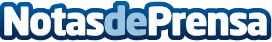 Infortisa, mayorista oficial de la marca SynologyInfortisa distribuirá servidores NAS de alto rendimiento fabricados por Synology que ya están disponibles en www.infortisa.comDatos de contacto:Elvira Badía Product Manager de Synology en InfortisaNota de prensa publicada en: https://www.notasdeprensa.es/infortisa-mayorista-oficial-de-la-marca Categorias: Imágen y sonido Telecomunicaciones Hardware Software Ciberseguridad http://www.notasdeprensa.es